СОВЕТ ДЕПУТАТОВ муниципального образования Чёрноотрожский сельсовет Саракташского района оренбургской областиЧЕТВЕРТЫЙ созывР Е Ш Е Н И Еочередного седьмого заседания Совета депутатов Чёрноотрожского сельсовета Саракташского района Оренбургской области четвертого созыва16.02.2021                                    с. Черный Отрог                                      № 34Об исполнении бюджета муниципального образованияЧёрноотрожский сельсовет Саракташского района Оренбургской области за  2020 годНа основании статей 12, 132 Конституции Российской Федерации, статьи 9 Бюджетного кодекса Российской Федерации, статьи 35 Федерального закона от 06.10.2003 № 131-ФЗ «Об общих принципах местного самоуправления в Российской Федерации» и статьи 24 Устава Чёрноотрожского сельсовета Саракташского района Оренбургской областиСовет депутатов Чёрноотрожского сельсоветаР Е Ш И Л:1.  Принять к сведению  отчет об исполнении бюджета муниципального образования Чёрноотрожский сельсовет Саракташского района Оренбургской области за 2020 год  по доходам в сумме 21 766 589 рублей и расходам в сумме 21 637 590  рублей с превышением доходов над расходами в сумме 128 999  рублей.2. Утвердить исполнение бюджета администрации муниципального образования Чёрноотрожский сельсовет за 2020 год  по доходам согласно  приложению  №1 к настоящему решению.3. Утвердить исполнение бюджета администрации муниципального образования Чёрноотрожский сельсовет за 2020 год  по расходам согласно приложению №2 к настоящему решению.4. Настоящее решение вступает в силу после его подписания и подлежит размещению на официальном сайте Чёрноотрожского сельсовета Саракташского района Оренбургской области.5. Контроль за исполнением данного решения возложить на постоянную комиссию по бюджетной, налоговой и финансовой политике, собственности и экономическим вопросам, торговле и быту (Макаев И.Р.).Председатель Совета депутатов сельсовета                                     Г.Х. ВалитовРазослано: администрации сельсовета, прокуратуре района, официальный сайт сельсовета, в дело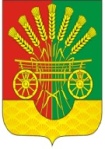 Приложение №1к решению Совета депутатовЧёрноотрожского сельсовета Саракташского района Оренбургской области от  16.02.2021     № 34Исполнение бюджета администрации муниципального образования Чёрноотрожский сельсовет за 2020 год по доходамПриложение №1к решению Совета депутатовЧёрноотрожского сельсовета Саракташского района Оренбургской области от  16.02.2021     № 34Исполнение бюджета администрации муниципального образования Чёрноотрожский сельсовет за 2020 год по доходамПриложение №1к решению Совета депутатовЧёрноотрожского сельсовета Саракташского района Оренбургской области от  16.02.2021     № 34Исполнение бюджета администрации муниципального образования Чёрноотрожский сельсовет за 2020 год по доходамПриложение №1к решению Совета депутатовЧёрноотрожского сельсовета Саракташского района Оренбургской области от  16.02.2021     № 34Исполнение бюджета администрации муниципального образования Чёрноотрожский сельсовет за 2020 год по доходамПриложение №1к решению Совета депутатовЧёрноотрожского сельсовета Саракташского района Оренбургской области от  16.02.2021     № 34Исполнение бюджета администрации муниципального образования Чёрноотрожский сельсовет за 2020 год по доходамПриложение №1к решению Совета депутатовЧёрноотрожского сельсовета Саракташского района Оренбургской области от  16.02.2021     № 34Исполнение бюджета администрации муниципального образования Чёрноотрожский сельсовет за 2020 год по доходамПриложение №1к решению Совета депутатовЧёрноотрожского сельсовета Саракташского района Оренбургской области от  16.02.2021     № 34Исполнение бюджета администрации муниципального образования Чёрноотрожский сельсовет за 2020 год по доходамПриложение №1к решению Совета депутатовЧёрноотрожского сельсовета Саракташского района Оренбургской области от  16.02.2021     № 34Исполнение бюджета администрации муниципального образования Чёрноотрожский сельсовет за 2020 год по доходамУтвержденный бюджет руб.исполненоисполненоУтвержденный бюджет руб.руб.%Налог на доходы физических лиц       5 850 000     4 993 222   85,4налог на имущество           81 000          80 707   99,6Единый сельскохозяйственный налог          185 000        184 359   99,7Земельный налог с организаций          603 000        593 506   98,4Земельный налог с физических лиц       1 755 000     1 782 927   101,6Государственная пошлина           12 000          12 110   100,9Акцизы от уплаты на ГСМ       2 573 980     2 526 791   98,2Налог, взимаемый с налогоплательщиков, выбравших в качестве налогообложения доходы          133 000        119 811   90,1Доходы от сдачи в аренду имущества, находящегося в муниципальной собственности           10 000            9 600   96,0Прочие поступления от денежных взысканий (штрафов) и иных сумм в возмещение ущерба           27 000          27 942   103,5Дотация бюджетам поселений на выравнивание уровня бюджетной обеспеченности       7 019 000     7 019 000   100,0Дотация бюджетам сельских поселений на обеспечение сбалансированности бюджетов       1 267 400     1 267 400   100,0Субвенции на осуществление полномочий по первичному воинскому учету на территориях, где отсутствуют военные комиссариаты          249 207        249 207   100,0 Субсидии бюджетам бюджетной системы РФ (межбюджетные субсидии)       2 272 400     2 272 352   100,0Безвозмездные поступления от негосударственных организаций          197 964        197 964   100,0Прочие безвозмездные поступления в бюджеты сельских поселений          429 691        429 691   100,0Доходы бюджета ИТОГО:     22 665 642    21 766 589   96,0Приложение №2к решению Совета депутатовЧёрноотрожского сельсовета Саракташского района Оренбургской области от  16.02.2021     № 34Исполнение бюджета администрации муниципального образования Чёрноотрожский сельсовет за  2020 год по расходамПриложение №2к решению Совета депутатовЧёрноотрожского сельсовета Саракташского района Оренбургской области от  16.02.2021     № 34Исполнение бюджета администрации муниципального образования Чёрноотрожский сельсовет за  2020 год по расходамПриложение №2к решению Совета депутатовЧёрноотрожского сельсовета Саракташского района Оренбургской области от  16.02.2021     № 34Исполнение бюджета администрации муниципального образования Чёрноотрожский сельсовет за  2020 год по расходамПриложение №2к решению Совета депутатовЧёрноотрожского сельсовета Саракташского района Оренбургской области от  16.02.2021     № 34Исполнение бюджета администрации муниципального образования Чёрноотрожский сельсовет за  2020 год по расходамПриложение №2к решению Совета депутатовЧёрноотрожского сельсовета Саракташского района Оренбургской области от  16.02.2021     № 34Исполнение бюджета администрации муниципального образования Чёрноотрожский сельсовет за  2020 год по расходамПриложение №2к решению Совета депутатовЧёрноотрожского сельсовета Саракташского района Оренбургской области от  16.02.2021     № 34Исполнение бюджета администрации муниципального образования Чёрноотрожский сельсовет за  2020 год по расходамПриложение №2к решению Совета депутатовЧёрноотрожского сельсовета Саракташского района Оренбургской области от  16.02.2021     № 34Исполнение бюджета администрации муниципального образования Чёрноотрожский сельсовет за  2020 год по расходамПриложение №2к решению Совета депутатовЧёрноотрожского сельсовета Саракташского района Оренбургской области от  16.02.2021     № 34Исполнение бюджета администрации муниципального образования Чёрноотрожский сельсовет за  2020 год по расходамУтвержденный бюджет  руб.исполненоисполненоисполненоУтвержденный бюджет  руб.руб.%%Функционирование высшего должностного лица субъекта РФ и муниципального образования       1 274 534     1 274 534   100,0100,0Функционирование Правительства РФ, высших исполнительных органов государственной власти субъектов РФ, местных администраций       5 322 516     5 322 516   100,0100,0Обеспечение деятельности финансовых, налоговых и таможенных органов и органов финансового надзора           82 577          82 577   100,0100,0Другие общегосударственные вопросы             3 458            3 458   100,0100,0Обеспечение проведения выборов и референдумов          260 114        260 114   100,0100,0Мобилизационная и вневойсковая подготовка          249 207        249 207   100,0100,0Обеспечение пожарной безопасности          128 318        128 318   100,0100,0Другие вопросы в области национальной безопасности и правоохранительной деятельности           25 500          25 500   100,0100,0Жилищное  хозяйство             4 018            4 018   100,0100,0Благоустройство          845 795     2 060 520   243,6243,6Культура     10 350 000     8 006 777   77,477,4Дорожное хозяйство (дорожные фонды)       4 171 577     4 122 737   98,898,8Социальная политика           45 324          45 324   100,0100,0физическая культура и спорт           51 990          51 990   100,0100,0Расходы бюджета ИТОГО:     22 814 928    21 637 590   94,894,8